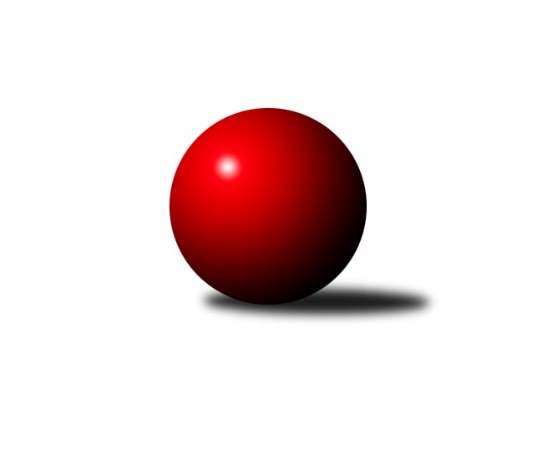 Č.9Ročník 2011/2012	28.4.2024 Severomoravská divize 2011/2012Statistika 9. kolaTabulka družstev:		družstvo	záp	výh	rem	proh	skore	sety	průměr	body	plné	dorážka	chyby	1.	TJ Sokol Bohumín ˝A˝	9	8	0	1	102 : 42 	(63.5 : 44.5)	2582	16	1752	831	24.1	2.	TJ Horní Benešov ˝B˝	9	6	1	2	94 : 50 	(59.5 : 48.5)	2579	13	1761	818	30.1	3.	TJ Sokol Chvalíkovice ˝A˝	9	6	0	3	87 : 57 	(64.5 : 43.5)	2534	12	1724	810	28.6	4.	Sokol Přemyslovice ˝B˝	9	5	1	3	84 : 60 	(65.5 : 42.5)	2533	11	1732	801	31.2	5.	TJ Sokol Sedlnice ˝A˝	9	5	1	3	76 : 68 	(51.5 : 56.5)	2530	11	1724	806	33.9	6.	TJ Jiskra Rýmařov ˝A˝	9	4	2	3	76 : 68 	(54.5 : 53.5)	2545	10	1744	801	25.8	7.	TJ Unie Hlubina ˝A˝	9	5	0	4	76 : 68 	(52.5 : 55.5)	2526	10	1732	794	22.4	8.	TJ  Odry ˝A˝	9	4	1	4	70 : 74 	(56.0 : 52.0)	2537	9	1748	788	25.3	9.	TJ VOKD Poruba ˝A˝	9	3	1	5	58 : 86 	(48.5 : 59.5)	2500	7	1731	769	36.9	10.	TJ Opava ˝B˝	9	2	3	4	58 : 86 	(43.5 : 64.5)	2483	7	1717	766	31.9	11.	KK Hranice ˝A˝	9	3	0	6	66 : 78 	(53.5 : 54.5)	2471	6	1705	766	29.9	12.	KK Minerva Opava ˝A˝	9	3	0	6	64 : 80 	(54.0 : 54.0)	2549	6	1742	808	22.4	13.	KK Šumperk ˝B˝	9	3	0	6	58 : 86 	(49.5 : 58.5)	2509	6	1721	789	33	14.	TJ Pozemstav Prostějov	9	1	0	8	39 : 105 	(39.5 : 68.5)	2449	2	1716	732	40.3Tabulka doma:		družstvo	záp	výh	rem	proh	skore	sety	průměr	body	maximum	minimum	1.	TJ Sokol Bohumín ˝A˝	5	5	0	0	62 : 18 	(40.5 : 19.5)	2504	10	2585	2457	2.	TJ Horní Benešov ˝B˝	5	4	0	1	60 : 20 	(37.5 : 22.5)	2597	8	2699	2487	3.	TJ Unie Hlubina ˝A˝	5	4	0	1	54 : 26 	(33.5 : 26.5)	2610	8	2674	2574	4.	TJ  Odry ˝A˝	4	3	1	0	44 : 20 	(29.0 : 19.0)	2623	7	2708	2550	5.	TJ Opava ˝B˝	5	2	3	0	49 : 31 	(31.5 : 28.5)	2591	7	2637	2535	6.	KK Minerva Opava ˝A˝	4	3	0	1	44 : 20 	(29.0 : 19.0)	2616	6	2679	2565	7.	TJ Jiskra Rýmařov ˝A˝	4	3	0	1	42 : 22 	(28.0 : 20.0)	2611	6	2663	2548	8.	Sokol Přemyslovice ˝B˝	4	3	0	1	42 : 22 	(32.5 : 15.5)	2570	6	2601	2521	9.	TJ Sokol Chvalíkovice ˝A˝	4	3	0	1	42 : 22 	(30.5 : 17.5)	2457	6	2493	2426	10.	TJ Sokol Sedlnice ˝A˝	5	3	0	2	46 : 34 	(32.0 : 28.0)	2535	6	2624	2409	11.	KK Hranice ˝A˝	4	2	0	2	36 : 28 	(29.5 : 18.5)	2535	4	2634	2473	12.	TJ VOKD Poruba ˝A˝	4	1	1	2	29 : 35 	(24.5 : 23.5)	2485	3	2592	2394	13.	KK Šumperk ˝B˝	5	1	0	4	26 : 54 	(25.5 : 34.5)	2576	2	2609	2541	14.	TJ Pozemstav Prostějov	5	0	0	5	18 : 62 	(22.5 : 37.5)	2447	0	2487	2417Tabulka venku:		družstvo	záp	výh	rem	proh	skore	sety	průměr	body	maximum	minimum	1.	TJ Sokol Bohumín ˝A˝	4	3	0	1	40 : 24 	(23.0 : 25.0)	2602	6	2622	2579	2.	TJ Sokol Chvalíkovice ˝A˝	5	3	0	2	45 : 35 	(34.0 : 26.0)	2549	6	2622	2437	3.	TJ Horní Benešov ˝B˝	4	2	1	1	34 : 30 	(22.0 : 26.0)	2575	5	2682	2432	4.	Sokol Přemyslovice ˝B˝	5	2	1	2	42 : 38 	(33.0 : 27.0)	2526	5	2589	2432	5.	TJ Sokol Sedlnice ˝A˝	4	2	1	1	30 : 34 	(19.5 : 28.5)	2528	5	2603	2394	6.	KK Šumperk ˝B˝	4	2	0	2	32 : 32 	(24.0 : 24.0)	2493	4	2528	2452	7.	TJ Jiskra Rýmařov ˝A˝	5	1	2	2	34 : 46 	(26.5 : 33.5)	2532	4	2643	2434	8.	TJ VOKD Poruba ˝A˝	5	2	0	3	29 : 51 	(24.0 : 36.0)	2503	4	2639	2434	9.	TJ Unie Hlubina ˝A˝	4	1	0	3	22 : 42 	(19.0 : 29.0)	2505	2	2554	2479	10.	KK Hranice ˝A˝	5	1	0	4	30 : 50 	(24.0 : 36.0)	2459	2	2493	2423	11.	TJ Pozemstav Prostějov	4	1	0	3	21 : 43 	(17.0 : 31.0)	2449	2	2534	2374	12.	TJ  Odry ˝A˝	5	1	0	4	26 : 54 	(27.0 : 33.0)	2519	2	2570	2444	13.	KK Minerva Opava ˝A˝	5	0	0	5	20 : 60 	(25.0 : 35.0)	2536	0	2586	2477	14.	TJ Opava ˝B˝	4	0	0	4	9 : 55 	(12.0 : 36.0)	2456	0	2550	2358Tabulka podzimní části:		družstvo	záp	výh	rem	proh	skore	sety	průměr	body	doma	venku	1.	TJ Sokol Bohumín ˝A˝	9	8	0	1	102 : 42 	(63.5 : 44.5)	2582	16 	5 	0 	0 	3 	0 	1	2.	TJ Horní Benešov ˝B˝	9	6	1	2	94 : 50 	(59.5 : 48.5)	2579	13 	4 	0 	1 	2 	1 	1	3.	TJ Sokol Chvalíkovice ˝A˝	9	6	0	3	87 : 57 	(64.5 : 43.5)	2534	12 	3 	0 	1 	3 	0 	2	4.	Sokol Přemyslovice ˝B˝	9	5	1	3	84 : 60 	(65.5 : 42.5)	2533	11 	3 	0 	1 	2 	1 	2	5.	TJ Sokol Sedlnice ˝A˝	9	5	1	3	76 : 68 	(51.5 : 56.5)	2530	11 	3 	0 	2 	2 	1 	1	6.	TJ Jiskra Rýmařov ˝A˝	9	4	2	3	76 : 68 	(54.5 : 53.5)	2545	10 	3 	0 	1 	1 	2 	2	7.	TJ Unie Hlubina ˝A˝	9	5	0	4	76 : 68 	(52.5 : 55.5)	2526	10 	4 	0 	1 	1 	0 	3	8.	TJ  Odry ˝A˝	9	4	1	4	70 : 74 	(56.0 : 52.0)	2537	9 	3 	1 	0 	1 	0 	4	9.	TJ VOKD Poruba ˝A˝	9	3	1	5	58 : 86 	(48.5 : 59.5)	2500	7 	1 	1 	2 	2 	0 	3	10.	TJ Opava ˝B˝	9	2	3	4	58 : 86 	(43.5 : 64.5)	2483	7 	2 	3 	0 	0 	0 	4	11.	KK Hranice ˝A˝	9	3	0	6	66 : 78 	(53.5 : 54.5)	2471	6 	2 	0 	2 	1 	0 	4	12.	KK Minerva Opava ˝A˝	9	3	0	6	64 : 80 	(54.0 : 54.0)	2549	6 	3 	0 	1 	0 	0 	5	13.	KK Šumperk ˝B˝	9	3	0	6	58 : 86 	(49.5 : 58.5)	2509	6 	1 	0 	4 	2 	0 	2	14.	TJ Pozemstav Prostějov	9	1	0	8	39 : 105 	(39.5 : 68.5)	2449	2 	0 	0 	5 	1 	0 	3Tabulka jarní části:		družstvo	záp	výh	rem	proh	skore	sety	průměr	body	doma	venku	1.	TJ Sokol Bohumín ˝A˝	0	0	0	0	0 : 0 	(0.0 : 0.0)	0	0 	0 	0 	0 	0 	0 	0 	2.	Sokol Přemyslovice ˝B˝	0	0	0	0	0 : 0 	(0.0 : 0.0)	0	0 	0 	0 	0 	0 	0 	0 	3.	KK Hranice ˝A˝	0	0	0	0	0 : 0 	(0.0 : 0.0)	0	0 	0 	0 	0 	0 	0 	0 	4.	TJ Unie Hlubina ˝A˝	0	0	0	0	0 : 0 	(0.0 : 0.0)	0	0 	0 	0 	0 	0 	0 	0 	5.	TJ Jiskra Rýmařov ˝A˝	0	0	0	0	0 : 0 	(0.0 : 0.0)	0	0 	0 	0 	0 	0 	0 	0 	6.	TJ Opava ˝B˝	0	0	0	0	0 : 0 	(0.0 : 0.0)	0	0 	0 	0 	0 	0 	0 	0 	7.	TJ Sokol Chvalíkovice ˝A˝	0	0	0	0	0 : 0 	(0.0 : 0.0)	0	0 	0 	0 	0 	0 	0 	0 	8.	KK Minerva Opava ˝A˝	0	0	0	0	0 : 0 	(0.0 : 0.0)	0	0 	0 	0 	0 	0 	0 	0 	9.	TJ Sokol Sedlnice ˝A˝	0	0	0	0	0 : 0 	(0.0 : 0.0)	0	0 	0 	0 	0 	0 	0 	0 	10.	TJ VOKD Poruba ˝A˝	0	0	0	0	0 : 0 	(0.0 : 0.0)	0	0 	0 	0 	0 	0 	0 	0 	11.	KK Šumperk ˝B˝	0	0	0	0	0 : 0 	(0.0 : 0.0)	0	0 	0 	0 	0 	0 	0 	0 	12.	TJ  Odry ˝A˝	0	0	0	0	0 : 0 	(0.0 : 0.0)	0	0 	0 	0 	0 	0 	0 	0 	13.	TJ Horní Benešov ˝B˝	0	0	0	0	0 : 0 	(0.0 : 0.0)	0	0 	0 	0 	0 	0 	0 	0 	14.	TJ Pozemstav Prostějov	0	0	0	0	0 : 0 	(0.0 : 0.0)	0	0 	0 	0 	0 	0 	0 	0 Zisk bodů pro družstvo:		jméno hráče	družstvo	body	zápasy	v %	dílčí body	sety	v %	1.	Milan Dědáček 	TJ Jiskra Rýmařov ˝A˝ 	16	/	8	(100%)		/		(%)	2.	Josef Hendrych 	TJ Sokol Chvalíkovice ˝A˝ 	14	/	8	(88%)		/		(%)	3.	Jaroslav Chvostek 	TJ Sokol Sedlnice ˝A˝ 	14	/	8	(88%)		/		(%)	4.	Pavel Niesyt 	TJ Sokol Bohumín ˝A˝ 	14	/	9	(78%)		/		(%)	5.	Jan Sedláček 	Sokol Přemyslovice ˝B˝ 	14	/	9	(78%)		/		(%)	6.	Martin Šumník 	TJ Sokol Chvalíkovice ˝A˝ 	14	/	9	(78%)		/		(%)	7.	Zbyněk Černý 	TJ Horní Benešov ˝B˝ 	14	/	9	(78%)		/		(%)	8.	Tomáš Černý 	TJ Horní Benešov ˝B˝ 	14	/	9	(78%)		/		(%)	9.	Radmila Pastvová 	TJ Unie Hlubina ˝A˝ 	14	/	9	(78%)		/		(%)	10.	Petr Kuttler 	TJ Sokol Bohumín ˝A˝ 	14	/	9	(78%)		/		(%)	11.	David Hendrych 	TJ Sokol Chvalíkovice ˝A˝ 	13	/	9	(72%)		/		(%)	12.	Josef Grulich 	Sokol Přemyslovice ˝B˝ 	12	/	8	(75%)		/		(%)	13.	Petr  Pavelka ml 	KK Hranice ˝A˝ 	12	/	8	(75%)		/		(%)	14.	Zdeněk Černý 	TJ Horní Benešov ˝B˝ 	12	/	8	(75%)		/		(%)	15.	Aleš Kohutek 	TJ Sokol Bohumín ˝A˝ 	12	/	8	(75%)		/		(%)	16.	Petr Basta 	TJ VOKD Poruba ˝A˝ 	12	/	8	(75%)		/		(%)	17.	Petr Dvorský 	TJ  Odry ˝A˝ 	12	/	9	(67%)		/		(%)	18.	Pavel Heinisch 	KK Šumperk ˝B˝ 	12	/	9	(67%)		/		(%)	19.	Ivo Stuchlík 	TJ Sokol Sedlnice ˝A˝ 	12	/	9	(67%)		/		(%)	20.	Kamil Bartoš 	KK Hranice ˝A˝ 	12	/	9	(67%)		/		(%)	21.	Jaroslav Tezzele 	TJ Jiskra Rýmařov ˝A˝ 	12	/	9	(67%)		/		(%)	22.	Tomáš Slavík 	KK Minerva Opava ˝A˝ 	12	/	9	(67%)		/		(%)	23.	Petr Matějka 	KK Šumperk ˝B˝ 	12	/	9	(67%)		/		(%)	24.	Martin Bilíček 	TJ Horní Benešov ˝B˝ 	11	/	8	(69%)		/		(%)	25.	Milan Dvorský 	Sokol Přemyslovice ˝B˝ 	10	/	6	(83%)		/		(%)	26.	Michal Zatyko 	TJ Unie Hlubina ˝A˝ 	10	/	7	(71%)		/		(%)	27.	Miroslav Dimidenko 	TJ  Odry ˝A˝ 	10	/	7	(71%)		/		(%)	28.	Zdeněk Grulich 	Sokol Přemyslovice ˝B˝ 	10	/	8	(63%)		/		(%)	29.	Petr Chodura 	TJ Unie Hlubina ˝A˝ 	10	/	8	(63%)		/		(%)	30.	Jakub Hendrych 	TJ Sokol Chvalíkovice ˝A˝ 	10	/	9	(56%)		/		(%)	31.	Vladimír Šipula 	TJ Sokol Bohumín ˝A˝ 	10	/	9	(56%)		/		(%)	32.	Michal Hejtmánek 	TJ Unie Hlubina ˝A˝ 	10	/	9	(56%)		/		(%)	33.	Marek Hynar 	TJ Opava ˝B˝ 	10	/	9	(56%)		/		(%)	34.	Karel Chlevišťan 	TJ  Odry ˝A˝ 	10	/	9	(56%)		/		(%)	35.	Fridrich Péli 	TJ Sokol Bohumín ˝A˝ 	10	/	9	(56%)		/		(%)	36.	Petr  Pavelka st 	KK Hranice ˝A˝ 	10	/	9	(56%)		/		(%)	37.	Věra Tomanová 	TJ Jiskra Rýmařov ˝A˝ 	10	/	9	(56%)		/		(%)	38.	Stanislav Brokl 	KK Minerva Opava ˝A˝ 	8	/	5	(80%)		/		(%)	39.	Vladimír Heiser 	KK Minerva Opava ˝A˝ 	8	/	7	(57%)		/		(%)	40.	Jiří Šoupal 	Sokol Přemyslovice ˝B˝ 	8	/	8	(50%)		/		(%)	41.	Martin Skopal 	TJ VOKD Poruba ˝A˝ 	8	/	8	(50%)		/		(%)	42.	Zdeněk Chlopčík 	KK Minerva Opava ˝A˝ 	8	/	8	(50%)		/		(%)	43.	Ladislav Janáč 	TJ Jiskra Rýmařov ˝A˝ 	8	/	8	(50%)		/		(%)	44.	Jiří Terrich 	KK Hranice ˝A˝ 	8	/	8	(50%)		/		(%)	45.	Radek Hendrych 	TJ Sokol Chvalíkovice ˝A˝ 	8	/	9	(44%)		/		(%)	46.	Stanislav Ovšák 	TJ  Odry ˝A˝ 	8	/	9	(44%)		/		(%)	47.	Miroslav Plachý 	TJ Pozemstav Prostějov 	8	/	9	(44%)		/		(%)	48.	Eva Růžičková 	TJ Pozemstav Prostějov 	8	/	9	(44%)		/		(%)	49.	František Oliva 	TJ Unie Hlubina ˝A˝ 	8	/	9	(44%)		/		(%)	50.	Milan Jahn 	TJ Opava ˝B˝ 	8	/	9	(44%)		/		(%)	51.	Miroslav Mikulský 	TJ Sokol Sedlnice ˝A˝ 	8	/	9	(44%)		/		(%)	52.	Ivo Marek 	TJ VOKD Poruba ˝A˝ 	7	/	9	(39%)		/		(%)	53.	Petr Brablec 	TJ VOKD Poruba ˝A˝ 	7	/	9	(39%)		/		(%)	54.	Pavel Kovalčík 	TJ Opava ˝B˝ 	7	/	9	(39%)		/		(%)	55.	Štěpán Charník 	TJ Jiskra Rýmařov ˝A˝ 	6	/	3	(100%)		/		(%)	56.	Zdeněk Peč 	Sokol Přemyslovice ˝B˝ 	6	/	4	(75%)		/		(%)	57.	Jaroslav Mika 	TJ  Odry ˝A˝ 	6	/	4	(75%)		/		(%)	58.	Zdeněk Skala 	TJ Sokol Sedlnice ˝A˝ 	6	/	4	(75%)		/		(%)	59.	Vladimír Hudec 	KK Hranice ˝A˝ 	6	/	6	(50%)		/		(%)	60.	Aleš Fischer 	KK Minerva Opava ˝A˝ 	6	/	6	(50%)		/		(%)	61.	Dalibor Vinklar 	KK Hranice ˝A˝ 	6	/	7	(43%)		/		(%)	62.	Vladislav Pečinka 	TJ Horní Benešov ˝B˝ 	6	/	7	(43%)		/		(%)	63.	Adam Chvostek 	TJ Sokol Sedlnice ˝A˝ 	6	/	7	(43%)		/		(%)	64.	Josef Pilatík 	TJ Jiskra Rýmařov ˝A˝ 	6	/	7	(43%)		/		(%)	65.	Luděk Slanina 	KK Minerva Opava ˝A˝ 	6	/	8	(38%)		/		(%)	66.	Štefan Dendis 	TJ Sokol Bohumín ˝A˝ 	6	/	8	(38%)		/		(%)	67.	Jaroslav Tobola 	TJ Sokol Sedlnice ˝A˝ 	6	/	8	(38%)		/		(%)	68.	Milan Vymazal 	KK Šumperk ˝B˝ 	6	/	8	(38%)		/		(%)	69.	Martin Zaoral 	TJ Pozemstav Prostějov 	6	/	8	(38%)		/		(%)	70.	Marek Frydrych 	TJ  Odry ˝A˝ 	6	/	9	(33%)		/		(%)	71.	Václav Kovařík 	TJ Pozemstav Prostějov 	5	/	6	(42%)		/		(%)	72.	Roman Honl 	TJ Sokol Bohumín ˝A˝ 	4	/	2	(100%)		/		(%)	73.	Michal Rašťák 	TJ Horní Benešov ˝B˝ 	4	/	4	(50%)		/		(%)	74.	Pavel Martinec 	KK Minerva Opava ˝A˝ 	4	/	5	(40%)		/		(%)	75.	Vladimír Trojek 	TJ VOKD Poruba ˝A˝ 	4	/	6	(33%)		/		(%)	76.	Josef Němec 	TJ Opava ˝B˝ 	4	/	6	(33%)		/		(%)	77.	Jan Semrád 	KK Šumperk ˝B˝ 	4	/	7	(29%)		/		(%)	78.	Michal Strachota 	KK Šumperk ˝B˝ 	4	/	7	(29%)		/		(%)	79.	Gustav Vojtek 	KK Šumperk ˝B˝ 	4	/	7	(29%)		/		(%)	80.	Eduard Tomek 	Sokol Přemyslovice ˝B˝ 	4	/	8	(25%)		/		(%)	81.	Rudolf Haim 	TJ Opava ˝B˝ 	4	/	8	(25%)		/		(%)	82.	Miroslav Adámek 	TJ Pozemstav Prostějov 	4	/	8	(25%)		/		(%)	83.	Josef Kuzma 	TJ Unie Hlubina ˝A˝ 	4	/	9	(22%)		/		(%)	84.	Michael Dostál 	TJ Horní Benešov ˝B˝ 	3	/	6	(25%)		/		(%)	85.	Tomáš Valíček 	TJ Opava ˝B˝ 	3	/	7	(21%)		/		(%)	86.	Michaela Tobolová 	TJ Sokol Sedlnice ˝A˝ 	2	/	1	(100%)		/		(%)	87.	Miroslav Mrkos 	KK Šumperk ˝B˝ 	2	/	1	(100%)		/		(%)	88.	Zdeněk Kment 	TJ Horní Benešov ˝B˝ 	2	/	1	(100%)		/		(%)	89.	Vladimír Kostka 	TJ Sokol Chvalíkovice ˝A˝ 	2	/	1	(100%)		/		(%)	90.	Jiří Brož 	TJ  Odry ˝A˝ 	2	/	2	(50%)		/		(%)	91.	Jaromír Rabenseifner 	KK Šumperk ˝B˝ 	2	/	3	(33%)		/		(%)	92.	Jan Stuchlík 	TJ Sokol Sedlnice ˝A˝ 	2	/	4	(25%)		/		(%)	93.	Jan Stískal 	TJ Pozemstav Prostějov 	2	/	5	(20%)		/		(%)	94.	Petr Schwalbe 	TJ Opava ˝B˝ 	2	/	5	(20%)		/		(%)	95.	Vladimír Valenta 	TJ Sokol Chvalíkovice ˝A˝ 	2	/	7	(14%)		/		(%)	96.	Rostislav Bareš 	TJ VOKD Poruba ˝A˝ 	2	/	7	(14%)		/		(%)	97.	Stanislav Feike 	TJ Pozemstav Prostějov 	2	/	7	(14%)		/		(%)	98.	Jaroslav Heblák 	TJ Jiskra Rýmařov ˝A˝ 	2	/	8	(13%)		/		(%)	99.	Petr Hendrych 	TJ Sokol Chvalíkovice ˝A˝ 	0	/	1	(0%)		/		(%)	100.	Pavel Marek 	TJ Unie Hlubina ˝A˝ 	0	/	1	(0%)		/		(%)	101.	Milan Pčola 	TJ VOKD Poruba ˝A˝ 	0	/	1	(0%)		/		(%)	102.	Milan Zezulka 	TJ  Odry ˝A˝ 	0	/	1	(0%)		/		(%)	103.	Pavel Močár 	Sokol Přemyslovice ˝B˝ 	0	/	1	(0%)		/		(%)	104.	Petr Číž 	TJ VOKD Poruba ˝A˝ 	0	/	1	(0%)		/		(%)	105.	Milan Smékal 	Sokol Přemyslovice ˝B˝ 	0	/	1	(0%)		/		(%)	106.	Jiří Břeska 	TJ Unie Hlubina ˝A˝ 	0	/	1	(0%)		/		(%)	107.	Dalibor Krejčiřík 	TJ Sokol Chvalíkovice ˝A˝ 	0	/	1	(0%)		/		(%)	108.	František Opravil 	KK Hranice ˝A˝ 	0	/	1	(0%)		/		(%)	109.	Miroslav Vysloužil 	TJ Pozemstav Prostějov 	0	/	1	(0%)		/		(%)	110.	Josef Schwarz 	KK Hranice ˝A˝ 	0	/	1	(0%)		/		(%)	111.	Daniel Malina 	TJ  Odry ˝A˝ 	0	/	1	(0%)		/		(%)	112.	Jan Strnadel 	KK Minerva Opava ˝A˝ 	0	/	1	(0%)		/		(%)	113.	Alexandr Rájoš 	KK Šumperk ˝B˝ 	0	/	1	(0%)		/		(%)	114.	Anna Ledvinová 	KK Hranice ˝A˝ 	0	/	1	(0%)		/		(%)	115.	Josef Kyjovský 	TJ Unie Hlubina ˝A˝ 	0	/	1	(0%)		/		(%)	116.	Karel Pitrun 	KK Hranice ˝A˝ 	0	/	2	(0%)		/		(%)	117.	Petr Luzar 	KK Minerva Opava ˝A˝ 	0	/	2	(0%)		/		(%)	118.	Josef Plšek 	KK Minerva Opava ˝A˝ 	0	/	2	(0%)		/		(%)	119.	Martin Juřica 	TJ Sokol Sedlnice ˝A˝ 	0	/	2	(0%)		/		(%)	120.	Jaroslav Lušovský 	TJ  Odry ˝A˝ 	0	/	3	(0%)		/		(%)	121.	Ladislav Míka 	TJ VOKD Poruba ˝A˝ 	0	/	4	(0%)		/		(%)Průměry na kuželnách:		kuželna	průměr	plné	dorážka	chyby	výkon na hráče	1.	KK Šumperk, 1-4	2601	1764	837	30.6	(433.6)	2.	TJ Odry, 1-4	2595	1767	828	24.3	(432.5)	3.	TJ Unie Hlubina, 1-2	2588	1753	834	20.9	(431.4)	4.	KK Jiskra Rýmařov, 1-4	2579	1745	834	24.3	(429.9)	5.	Minerva Opava, 1-2	2578	1756	821	22.4	(429.8)	6.	TJ Opava, 1-4	2566	1759	806	34.3	(427.7)	7.	 Horní Benešov, 1-4	2544	1742	802	33.1	(424.1)	8.	TJ Sokol Sedlnice, 1-2	2529	1717	811	29.3	(421.5)	9.	Sokol Přemyslovice, 1-4	2527	1747	780	30.6	(421.3)	10.	KK Hranice, 1-2	2517	1722	794	27.0	(419.5)	11.	TJ VOKD Poruba, 1-4	2483	1718	764	39.1	(413.9)	12.	TJ  Prostějov, 1-4	2478	1718	759	35.0	(413.1)	13.	TJ Sokol Bohumín, 1-4	2461	1711	750	33.6	(410.3)	14.	TJ Sokol Chvalíkovice, 1-2	2436	1681	754	29.3	(406.0)Nejlepší výkony na kuželnách:KK Šumperk, 1-4TJ Horní Benešov ˝B˝	2682	3. kolo	Pavel Heinisch 	KK Šumperk ˝B˝	493	5. koloTJ VOKD Poruba ˝A˝	2639	2. kolo	Milan Vymazal 	KK Šumperk ˝B˝	491	9. koloTJ Sokol Chvalíkovice ˝A˝	2622	9. kolo	Martin Šumník 	TJ Sokol Chvalíkovice ˝A˝	478	9. koloTJ Sokol Bohumín ˝A˝	2622	5. kolo	Martin Bilíček 	TJ Horní Benešov ˝B˝	470	3. koloKK Šumperk ˝B˝	2609	2. kolo	Rostislav Bareš 	TJ VOKD Poruba ˝A˝	470	2. koloKK Šumperk ˝B˝	2591	7. kolo	Tomáš Černý 	TJ Horní Benešov ˝B˝	468	3. koloKK Šumperk ˝B˝	2589	5. kolo	Štefan Dendis 	TJ Sokol Bohumín ˝A˝	460	5. koloTJ  Odry ˝A˝	2570	7. kolo	Jan Semrád 	KK Šumperk ˝B˝	459	2. koloKK Šumperk ˝B˝	2548	3. kolo	Petr Brablec 	TJ VOKD Poruba ˝A˝	459	2. koloKK Šumperk ˝B˝	2541	9. kolo	Karel Chlevišťan 	TJ  Odry ˝A˝	457	7. koloTJ Odry, 1-4TJ  Odry ˝A˝	2708	6. kolo	Karel Chlevišťan 	TJ  Odry ˝A˝	503	2. koloTJ  Odry ˝A˝	2685	2. kolo	Zbyněk Černý 	TJ Horní Benešov ˝B˝	490	8. koloTJ Jiskra Rýmařov ˝A˝	2643	2. kolo	Miroslav Dimidenko 	TJ  Odry ˝A˝	475	6. koloTJ Horní Benešov ˝B˝	2581	8. kolo	Stanislav Ovšák 	TJ  Odry ˝A˝	474	6. koloTJ  Odry ˝A˝	2550	8. kolo	Milan Dědáček 	TJ Jiskra Rýmařov ˝A˝	464	2. koloTJ Opava ˝B˝	2550	6. kolo	Ladislav Janáč 	TJ Jiskra Rýmařov ˝A˝	463	2. koloTJ  Odry ˝A˝	2550	4. kolo	Petr Dvorský 	TJ  Odry ˝A˝	458	6. koloKK Hranice ˝A˝	2493	4. kolo	Věra Tomanová 	TJ Jiskra Rýmařov ˝A˝	456	2. kolo		. kolo	Karel Chlevišťan 	TJ  Odry ˝A˝	456	6. kolo		. kolo	Josef Němec 	TJ Opava ˝B˝	451	6. koloTJ Unie Hlubina, 1-2TJ Unie Hlubina ˝A˝	2674	3. kolo	Michal Hejtmánek 	TJ Unie Hlubina ˝A˝	474	1. koloTJ Unie Hlubina ˝A˝	2613	5. kolo	Petr Chodura 	TJ Unie Hlubina ˝A˝	471	3. koloTJ Horní Benešov ˝B˝	2603	1. kolo	Martin Šumník 	TJ Sokol Chvalíkovice ˝A˝	466	7. koloTJ Unie Hlubina ˝A˝	2599	1. kolo	Petr Chodura 	TJ Unie Hlubina ˝A˝	464	7. koloTJ Unie Hlubina ˝A˝	2591	7. kolo	Petr Dvorský 	TJ  Odry ˝A˝	461	5. koloTJ Sokol Bohumín ˝A˝	2579	3. kolo	Pavel Martinec 	KK Minerva Opava ˝A˝	459	9. koloTJ Sokol Chvalíkovice ˝A˝	2575	7. kolo	František Oliva 	TJ Unie Hlubina ˝A˝	459	3. koloTJ Unie Hlubina ˝A˝	2574	9. kolo	Michal Zatyko 	TJ Unie Hlubina ˝A˝	458	1. koloTJ  Odry ˝A˝	2545	5. kolo	Vladimír Šipula 	TJ Sokol Bohumín ˝A˝	456	3. koloKK Minerva Opava ˝A˝	2529	9. kolo	Zdeněk Černý 	TJ Horní Benešov ˝B˝	455	1. koloKK Jiskra Rýmařov, 1-4TJ Jiskra Rýmařov ˝A˝	2663	6. kolo	Milan Dědáček 	TJ Jiskra Rýmařov ˝A˝	476	6. koloTJ Jiskra Rýmařov ˝A˝	2650	1. kolo	Milan Dědáček 	TJ Jiskra Rýmařov ˝A˝	466	8. koloKK Minerva Opava ˝A˝	2586	6. kolo	Milan Dědáček 	TJ Jiskra Rýmařov ˝A˝	466	3. koloTJ Jiskra Rýmařov ˝A˝	2581	8. kolo	Věra Tomanová 	TJ Jiskra Rýmařov ˝A˝	465	6. koloTJ Unie Hlubina ˝A˝	2554	8. kolo	Luděk Slanina 	KK Minerva Opava ˝A˝	461	6. koloTJ Sokol Sedlnice ˝A˝	2550	3. kolo	Zdeněk Chlopčík 	KK Minerva Opava ˝A˝	460	6. koloTJ Jiskra Rýmařov ˝A˝	2548	3. kolo	Milan Dědáček 	TJ Jiskra Rýmařov ˝A˝	456	1. koloSokol Přemyslovice ˝B˝	2501	1. kolo	Ladislav Janáč 	TJ Jiskra Rýmařov ˝A˝	456	6. kolo		. kolo	Michal Zatyko 	TJ Unie Hlubina ˝A˝	451	8. kolo		. kolo	Věra Tomanová 	TJ Jiskra Rýmařov ˝A˝	451	1. koloMinerva Opava, 1-2KK Minerva Opava ˝A˝	2679	3. kolo	Aleš Fischer 	KK Minerva Opava ˝A˝	489	3. koloKK Minerva Opava ˝A˝	2631	5. kolo	Luděk Slanina 	KK Minerva Opava ˝A˝	463	3. koloTJ Sokol Bohumín ˝A˝	2622	1. kolo	Kamil Bartoš 	KK Hranice ˝A˝	457	8. koloKK Minerva Opava ˝A˝	2588	8. kolo	Tomáš Slavík 	KK Minerva Opava ˝A˝	457	3. koloKK Minerva Opava ˝A˝	2565	1. kolo	Pavel Martinec 	KK Minerva Opava ˝A˝	455	5. koloTJ  Odry ˝A˝	2557	3. kolo	Vladimír Šipula 	TJ Sokol Bohumín ˝A˝	455	1. koloTJ Sokol Chvalíkovice ˝A˝	2525	5. kolo	Vladimír Heiser 	KK Minerva Opava ˝A˝	454	8. koloKK Hranice ˝A˝	2462	8. kolo	Tomáš Slavík 	KK Minerva Opava ˝A˝	452	5. kolo		. kolo	David Hendrych 	TJ Sokol Chvalíkovice ˝A˝	452	5. kolo		. kolo	Vladimír Heiser 	KK Minerva Opava ˝A˝	452	1. koloTJ Opava, 1-4TJ Opava ˝B˝	2637	7. kolo	Zdeněk Grulich 	Sokol Přemyslovice ˝B˝	475	5. koloTJ Opava ˝B˝	2608	5. kolo	Pavel Kovalčík 	TJ Opava ˝B˝	470	5. koloTJ Sokol Sedlnice ˝A˝	2603	7. kolo	Marek Hynar 	TJ Opava ˝B˝	463	1. koloTJ Opava ˝B˝	2593	1. kolo	Josef Němec 	TJ Opava ˝B˝	462	5. koloSokol Přemyslovice ˝B˝	2588	5. kolo	Jaroslav Chvostek 	TJ Sokol Sedlnice ˝A˝	456	7. koloTJ Opava ˝B˝	2584	9. kolo	Miroslav Mikulský 	TJ Sokol Sedlnice ˝A˝	454	7. koloTJ Jiskra Rýmařov ˝A˝	2550	9. kolo	Zdeněk Skala 	TJ Sokol Sedlnice ˝A˝	451	7. koloTJ Opava ˝B˝	2535	3. kolo	Ladislav Janáč 	TJ Jiskra Rýmařov ˝A˝	450	9. koloKK Šumperk ˝B˝	2522	1. kolo	Pavel Kovalčík 	TJ Opava ˝B˝	449	7. koloTJ Pozemstav Prostějov	2441	3. kolo	Josef Pilatík 	TJ Jiskra Rýmařov ˝A˝	448	9. kolo Horní Benešov, 1-4TJ Horní Benešov ˝B˝	2699	2. kolo	Tomáš Černý 	TJ Horní Benešov ˝B˝	472	2. koloTJ Horní Benešov ˝B˝	2672	4. kolo	Zbyněk Černý 	TJ Horní Benešov ˝B˝	471	4. koloSokol Přemyslovice ˝B˝	2589	7. kolo	Vladislav Pečinka 	TJ Horní Benešov ˝B˝	469	2. koloTJ Horní Benešov ˝B˝	2569	9. kolo	Tomáš Černý 	TJ Horní Benešov ˝B˝	468	9. koloTJ Horní Benešov ˝B˝	2558	5. kolo	Zdeněk Černý 	TJ Horní Benešov ˝B˝	466	4. koloTJ Opava ˝B˝	2546	2. kolo	Tomáš Černý 	TJ Horní Benešov ˝B˝	462	4. koloTJ Horní Benešov ˝B˝	2487	7. kolo	Martin Bilíček 	TJ Horní Benešov ˝B˝	461	9. koloTJ VOKD Poruba ˝A˝	2487	4. kolo	Zbyněk Černý 	TJ Horní Benešov ˝B˝	461	2. koloTJ Pozemstav Prostějov	2447	5. kolo	Milan Jahn 	TJ Opava ˝B˝	461	2. koloTJ Sokol Sedlnice ˝A˝	2394	9. kolo	Tomáš Černý 	TJ Horní Benešov ˝B˝	458	7. koloTJ Sokol Sedlnice, 1-2TJ Sokol Sedlnice ˝A˝	2624	4. kolo	Tomáš Slavík 	KK Minerva Opava ˝A˝	502	4. koloTJ Sokol Sedlnice ˝A˝	2603	1. kolo	Jaroslav Chvostek 	TJ Sokol Sedlnice ˝A˝	461	6. koloTJ Sokol Chvalíkovice ˝A˝	2585	2. kolo	Ivo Stuchlík 	TJ Sokol Sedlnice ˝A˝	460	4. koloKK Minerva Opava ˝A˝	2580	4. kolo	Ivo Stuchlík 	TJ Sokol Sedlnice ˝A˝	453	1. koloTJ Sokol Sedlnice ˝A˝	2564	6. kolo	Luděk Slanina 	KK Minerva Opava ˝A˝	452	4. koloTJ Unie Hlubina ˝A˝	2502	6. kolo	Jaroslav Chvostek 	TJ Sokol Sedlnice ˝A˝	451	4. koloTJ VOKD Poruba ˝A˝	2479	1. kolo	Martin Šumník 	TJ Sokol Chvalíkovice ˝A˝	450	2. koloTJ Sokol Sedlnice ˝A˝	2476	2. kolo	David Hendrych 	TJ Sokol Chvalíkovice ˝A˝	450	2. koloKK Šumperk ˝B˝	2469	8. kolo	Jaroslav Chvostek 	TJ Sokol Sedlnice ˝A˝	447	1. koloTJ Sokol Sedlnice ˝A˝	2409	8. kolo	Jan Stuchlík 	TJ Sokol Sedlnice ˝A˝	440	4. koloSokol Přemyslovice, 1-4Sokol Přemyslovice ˝B˝	2601	4. kolo	Jan Sedláček 	Sokol Přemyslovice ˝B˝	467	2. koloSokol Přemyslovice ˝B˝	2588	2. kolo	Zdeněk Grulich 	Sokol Přemyslovice ˝B˝	459	4. koloSokol Přemyslovice ˝B˝	2568	6. kolo	Miroslav Plachý 	TJ Pozemstav Prostějov	456	8. koloTJ Pozemstav Prostějov	2534	8. kolo	Zdeněk Peč 	Sokol Přemyslovice ˝B˝	454	4. koloSokol Přemyslovice ˝B˝	2521	8. kolo	Jiří Šoupal 	Sokol Přemyslovice ˝B˝	451	2. koloTJ Unie Hlubina ˝A˝	2479	4. kolo	Jiří Šoupal 	Sokol Přemyslovice ˝B˝	449	6. koloKK Minerva Opava ˝A˝	2477	2. kolo	Josef Grulich 	Sokol Přemyslovice ˝B˝	445	8. koloKK Šumperk ˝B˝	2452	6. kolo	Jan Sedláček 	Sokol Přemyslovice ˝B˝	444	8. kolo		. kolo	Miroslav Mrkos 	KK Šumperk ˝B˝	444	6. kolo		. kolo	Tomáš Slavík 	KK Minerva Opava ˝A˝	442	2. koloKK Hranice, 1-2KK Hranice ˝A˝	2634	7. kolo	Ivo Stuchlík 	TJ Sokol Sedlnice ˝A˝	465	5. koloTJ Sokol Sedlnice ˝A˝	2566	5. kolo	Milan Dvorský 	Sokol Přemyslovice ˝B˝	462	3. koloKK Hranice ˝A˝	2538	5. kolo	Kamil Bartoš 	KK Hranice ˝A˝	460	7. koloTJ Jiskra Rýmařov ˝A˝	2537	7. kolo	Zdeněk Grulich 	Sokol Přemyslovice ˝B˝	457	3. koloSokol Přemyslovice ˝B˝	2519	3. kolo	Petr  Pavelka ml 	KK Hranice ˝A˝	456	7. koloKK Hranice ˝A˝	2496	1. kolo	Milan Dědáček 	TJ Jiskra Rýmařov ˝A˝	455	7. koloKK Hranice ˝A˝	2473	3. kolo	Dalibor Vinklar 	KK Hranice ˝A˝	452	7. koloTJ Pozemstav Prostějov	2374	1. kolo	Jan Stuchlík 	TJ Sokol Sedlnice ˝A˝	443	5. kolo		. kolo	Dalibor Vinklar 	KK Hranice ˝A˝	441	5. kolo		. kolo	Dalibor Vinklar 	KK Hranice ˝A˝	441	3. koloTJ VOKD Poruba, 1-4TJ VOKD Poruba ˝A˝	2592	7. kolo	Petr Brablec 	TJ VOKD Poruba ˝A˝	468	7. koloKK Minerva Opava ˝A˝	2509	7. kolo	Milan Dědáček 	TJ Jiskra Rýmařov ˝A˝	468	5. koloTJ VOKD Poruba ˝A˝	2504	5. kolo	Vladimír Trojek 	TJ VOKD Poruba ˝A˝	448	7. koloTJ Jiskra Rýmařov ˝A˝	2494	5. kolo	Ladislav Janáč 	TJ Jiskra Rýmařov ˝A˝	447	5. koloKK Hranice ˝A˝	2490	9. kolo	Petr Brablec 	TJ VOKD Poruba ˝A˝	444	5. koloTJ VOKD Poruba ˝A˝	2448	9. kolo	Petr Basta 	TJ VOKD Poruba ˝A˝	438	9. koloTJ Sokol Chvalíkovice ˝A˝	2437	3. kolo	Tomáš Slavík 	KK Minerva Opava ˝A˝	438	7. koloTJ VOKD Poruba ˝A˝	2394	3. kolo	Kamil Bartoš 	KK Hranice ˝A˝	431	9. kolo		. kolo	Petr Basta 	TJ VOKD Poruba ˝A˝	431	5. kolo		. kolo	Ivo Marek 	TJ VOKD Poruba ˝A˝	429	5. koloTJ  Prostějov, 1-4TJ Sokol Bohumín ˝A˝	2584	7. kolo	Vladimír Šipula 	TJ Sokol Bohumín ˝A˝	459	7. koloKK Šumperk ˝B˝	2528	4. kolo	František Oliva 	TJ Unie Hlubina ˝A˝	447	2. koloTJ Pozemstav Prostějov	2487	7. kolo	Eva Růžičková 	TJ Pozemstav Prostějov	442	4. koloTJ Unie Hlubina ˝A˝	2484	2. kolo	Eva Růžičková 	TJ Pozemstav Prostějov	439	2. koloTJ  Odry ˝A˝	2480	9. kolo	Jan Stískal 	TJ Pozemstav Prostějov	438	9. koloTJ VOKD Poruba ˝A˝	2475	6. kolo	Štefan Dendis 	TJ Sokol Bohumín ˝A˝	438	7. koloTJ Pozemstav Prostějov	2453	9. kolo	Petr Dvorský 	TJ  Odry ˝A˝	437	9. koloTJ Pozemstav Prostějov	2453	2. kolo	Václav Kovařík 	TJ Pozemstav Prostějov	435	6. koloTJ Pozemstav Prostějov	2423	6. kolo	Michal Hejtmánek 	TJ Unie Hlubina ˝A˝	434	2. koloTJ Pozemstav Prostějov	2417	4. kolo	Jaromír Rabenseifner 	KK Šumperk ˝B˝	430	4. koloTJ Sokol Bohumín, 1-4TJ Sokol Bohumín ˝A˝	2585	6. kolo	Pavel Niesyt 	TJ Sokol Bohumín ˝A˝	463	6. koloTJ Sokol Bohumín ˝A˝	2528	8. kolo	Roman Honl 	TJ Sokol Bohumín ˝A˝	445	6. koloTJ Sokol Bohumín ˝A˝	2486	4. kolo	Štefan Dendis 	TJ Sokol Bohumín ˝A˝	444	8. koloTJ Sokol Bohumín ˝A˝	2466	9. kolo	Pavel Niesyt 	TJ Sokol Bohumín ˝A˝	442	9. koloTJ Sokol Bohumín ˝A˝	2457	2. kolo	Petr Kuttler 	TJ Sokol Bohumín ˝A˝	436	8. koloTJ VOKD Poruba ˝A˝	2434	8. kolo	Zbyněk Černý 	TJ Horní Benešov ˝B˝	433	6. koloSokol Přemyslovice ˝B˝	2432	9. kolo	Vladimír Hudec 	KK Hranice ˝A˝	432	2. koloTJ Horní Benešov ˝B˝	2432	6. kolo	Petr Kuttler 	TJ Sokol Bohumín ˝A˝	429	6. koloKK Hranice ˝A˝	2425	2. kolo	Tomáš Černý 	TJ Horní Benešov ˝B˝	428	6. koloTJ Opava ˝B˝	2371	4. kolo	Milan Jahn 	TJ Opava ˝B˝	428	4. koloTJ Sokol Chvalíkovice, 1-2TJ Sokol Chvalíkovice ˝A˝	2493	1. kolo	Martin Šumník 	TJ Sokol Chvalíkovice ˝A˝	446	1. koloTJ Sokol Chvalíkovice ˝A˝	2479	6. kolo	Karel Chlevišťan 	TJ  Odry ˝A˝	445	1. koloTJ  Odry ˝A˝	2444	1. kolo	Jaroslav Tezzele 	TJ Jiskra Rýmařov ˝A˝	429	4. koloTJ Jiskra Rýmařov ˝A˝	2434	4. kolo	Vladimír Valenta 	TJ Sokol Chvalíkovice ˝A˝	427	6. koloTJ Sokol Chvalíkovice ˝A˝	2431	8. kolo	Milan Dědáček 	TJ Jiskra Rýmařov ˝A˝	426	4. koloTJ Sokol Chvalíkovice ˝A˝	2426	4. kolo	Petr  Pavelka ml 	KK Hranice ˝A˝	425	6. koloKK Hranice ˝A˝	2423	6. kolo	Petr Dvorský 	TJ  Odry ˝A˝	425	1. koloTJ Opava ˝B˝	2358	8. kolo	David Hendrych 	TJ Sokol Chvalíkovice ˝A˝	423	6. kolo		. kolo	Radek Hendrych 	TJ Sokol Chvalíkovice ˝A˝	422	1. kolo		. kolo	Vladimír Kostka 	TJ Sokol Chvalíkovice ˝A˝	422	8. koloČetnost výsledků:	8.0 : 8.0	5x	6.0 : 10.0	5x	4.0 : 12.0	12x	3.0 : 13.0	1x	2.0 : 14.0	3x	16.0 : 0.0	1x	15.0 : 1.0	1x	14.0 : 2.0	12x	13.0 : 3.0	2x	12.0 : 4.0	16x	10.0 : 6.0	5x